GUIDELINES

FOR THE CONDUCT OF TESTS

FOR DISTINCTNESS, UNIFORMITY AND STABILITYprepared by (an) expert(s) from France to be considered by the
Technical Working Party for Ornamental Plants and Forest Trees
at its forty-eighth session to be held in Cambridge, United Kingdom,from 2015-09-14to 2015-09-18ASSOCIATED DOCUMENTSThese Test Guidelines should be read in conjunction with the General Introduction and its associated TGP documents.TABLE OF CONTENTS	PAGE1.	Subject of these Test Guidelines	32.	Material Required	33.	Method of Examination	33.1	Number of Growing Cycles	33.2	Testing Place	33.3	Conditions for Conducting the Examination	33.4	Test Design	33.5	Additional Tests	34.	Assessment of Distinctness, Uniformity and Stability	44.1	Distinctness	44.2	Uniformity	54.3	Stability	55.	Grouping of Varieties and Organization of the Growing Trial	56.	Introduction to the Table of Characteristics	66.1	Categories of Characteristics	66.2	States of Expression and Corresponding Notes	66.3	Types of Expression	66.4	Example Varieties	76.5	Legend	77.	Table of Characteristics/Tableau des caractères/Merkmalstabelle/Tabla de caracteres	88.	Explanations on the Table of Characteristics	169.	Literature	2210.	Technical Questionnaire	23Subject of these Test Guidelines	These Test Guidelines apply to all varieties of Abelia R. Br..Material Required2.1	The competent authorities decide on the quantity and quality of the plant material required for testing the variety and when and where it is to be delivered.  Applicants submitting material from a State other than that in which the testing takes place must ensure that all customs formalities and phytosanitary requirements are complied with. The material is to be supplied in the form of plants capable of flowering and expressing all relevant characteristics of the variety during the first growing cycle.2.3	The minimum quantity of plant material, to be supplied by the applicant, should be:8 plants.2.4	The plant material supplied should be visibly healthy, not lacking in vigor, nor affected by any important pest or disease. 2.5	The plant material should not have undergone any treatment which would affect the expression of the characteristics of the variety, unless the competent authorities allow or request such treatment.  If it has been treated, full details of the treatment must be given.Method of Examination3.1	Number of Growing Cycles3.1.1	The minimum duration of tests should normally be a single growing cycle.3.2	Testing Place	Tests are normally conducted at one place.  In the case of tests conducted at more than one place, guidance is provided in TGP/9 “Examining Distinctness”. 3.3	Conditions for Conducting the Examination3.3.1	The tests should be carried out under conditions ensuring satisfactory growth for the expression of the relevant characteristics of the variety and for the conduct of the examination.3.3.2	Because daylight varies, color determinations made against a color chart should be made either in a suitable cabinet providing artificial daylight or in the middle of the day in a room without direct sunlight.  The spectral distribution of the illuminant for artificial daylight should conform with the CIE Standard of Preferred Daylight D 6500 and should fall within the tolerances set out in the British Standard 950, Part I.  These determinations should be made with the plant part placed against a white background.  The color chart and version used should be specified in the variety description.3.4	Test Design3.4.1	Each test should be designed to result in a total of at least 8 plants.3.4.2	The design of the tests should be such that plants or parts of plants may be removed for measurement or counting without prejudice to the observations which must be made up to the end of the growing cycle.	3.5	Additional Tests	Additional tests, for examining relevant characteristics, may be established.Assessment of Distinctness, Uniformity and Stability4.1	Distinctness 4.1.1	General Recommendations	It is of particular importance for users of these Test Guidelines to consult the General Introduction prior to making decisions regarding distinctness.  However, the following points are provided for elaboration or emphasis in these Test Guidelines. 4.1.2	Consistent Differences	The differences observed between varieties may be so clear that more than one growing cycle is not necessary.  In addition, in some circumstances, the influence of the environment is not such that more than a single growing cycle is required to provide assurance that the differences observed between varieties are sufficiently consistent.  One means of ensuring that a difference in a characteristic, observed in a growing trial, is sufficiently consistent is to examine the characteristic in at least two independent growing cycles.4.1.3	Clear Differences	Determining whether a difference between two varieties is clear depends on many factors, and should consider, in particular, the type of expression of the characteristic being examined, i.e. whether it is expressed in a qualitative, quantitative, or pseudo-qualitative manner.  Therefore, it is important that users of these Test Guidelines are familiar with the recommendations contained in the General Introduction prior to making decisions regarding distinctness.4.1.4	Number of Plants / Parts of Plants to be Examined	Unless otherwise indicated, for the purposes of distinctness, all observations on single plants should be made on 7 plants or parts taken from each of 7 plants and any other observations made on all plants in the test, disregarding any off-type plants.4.1.5	Method of Observation 	The recommended method of observing the characteristic for the purposes of distinctness is indicated by the following key in the second column of the Table of Characteristics (see document TGP/9 “Examining Distinctness”, Section 4 “Observation of characteristics”):MG:	single measurement of a group of plants or parts of plantsMS:	measurement of a number of individual plants or parts of plantsVG:	visual assessment by a single observation of a group of plants or parts of plantsVS:	visual assessment by observation of individual plants or parts of plantsType of observation:  visual (V) or measurement (M)“Visual” observation (V) is an observation made on the basis of the expert’s judgment.  For the purposes of this document, “visual” observation refers to the sensory observations of the experts and, therefore, also includes smell, taste and touch.  Visual observation includes observations where the expert uses reference points (e.g. diagrams, example varieties, side-by-side comparison) or non-linear charts (e.g. color charts).  Measurement (M) is an objective observation against a calibrated, linear scale e.g. using a ruler, weighing scales, colorimeter, dates, counts, etc.Type of record:  for a group of plants (G) or for single, individual plants (S)For the purposes of distinctness, observations may be recorded as a single record for a group of plants or parts of plants (G), or may be recorded as records for a number of single, individual plants or parts of plants (S).  In most cases, “G” provides a single record per variety and it is not possible or necessary to apply statistical methods in a plant-by-plant analysis for the assessment of distinctness.In cases where more than one method of observing the characteristic is indicated in the Table of Characteristics (e.g. VG/MG), guidance on selecting an appropriate method is provided in document TGP/9, Section 4.2.4.2	UniformityIt is of particular importance for users of these Test Guidelines to consult the General Introduction prior to making decisions regarding uniformity.  However, the following points are provided for elaboration or emphasis in these Test Guidelines: 4.2.2	For the assessment of uniformity of vegetatively propagated varieties, a population standard of 1% and an acceptance probability of at least 95% should be applied.  In the case of a sample size of 8 plants, 1 off-type is allowed.4.3	Stability4.3.1	In practice, it is not usual to perform tests of stability that produce results as certain as those of the testing of distinctness and uniformity.  However, experience has demonstrated that, for many types of variety, when a variety has been shown to be uniform, it can also be considered to be stable.4.3.2	Where appropriate, or in cases of doubt, stability may be further examined by testing a new plant stock to ensure that it exhibits the same characteristics as those shown by the initial material supplied.Grouping of Varieties and Organization of the Growing Trial5.1	The selection of varieties of common knowledge to be grown in the trial with the candidate varieties and the way in which these varieties are divided into groups to facilitate the assessment of distinctness are aided by the use of grouping characteristics.  5.2	Grouping characteristics are those in which the documented states of expression, even where produced at different locations, can be used, either individually or in combination with other such characteristics:  (a) to select varieties of common knowledge that can be excluded from the growing trial used for examination of distinctness;  and (b) to organize the growing trial so that similar varieties are grouped together.5.3	The following have been agreed as useful grouping characteristics:(a) Plant: persistence of foliage (characteristic 1)(b) Plant: growth habit (characteristic 2)(c) Plant: height in relation to width (characteristic 3)(d) Young shoot: anthocyanin (characteristic 6)(e) Leaf blade: main color on upper side (characteristic 11)greenyellow greengrey greenpurple green(f) Leaf blade: secondary color (characteristic 12)whitepinkish whiteyellowyellow red(g) Calyx lobes: color (characteristic 19)pinkish whitelight pinkorange pinkreddishgreenish(h) Corolla lobe: main color of outer side (characteristic 27)whitepinkviolet pink5.4	Guidance for the use of grouping characteristics, in the process of examining distinctness, is provided through the General Introduction and document TGP/9 “Examining Distinctness”. Introduction to the Table of Characteristics6.1	Categories of Characteristics6.1.1	Standard Test Guidelines Characteristics	Standard Test Guidelines characteristics are those which are approved by UPOV for examination of DUS and from which members of the Union can select those suitable for their particular circumstances.6.1.2	Asterisked Characteristics	Asterisked characteristics (denoted by *) are those included in the Test Guidelines which are important for the international harmonization of variety descriptions and should always be examined for DUS and included in the variety description by all members of the Union, except when the state of expression of a preceding characteristic or regional environmental conditions render this inappropriate.6.2	States of Expression and Corresponding Notes6.2.1	States of expression are given for each characteristic to define the characteristic and to harmonize descriptions.  Each state of expression is allocated a corresponding numerical note for ease of recording of data and for the production and exchange of the description.6.2.2	In the case of qualitative and pseudo-qualitative characteristics (see Chapter 6.3), all relevant states of expression are presented in the characteristic.  However, in the case of quantitative characteristics with 5 or more states, an abbreviated scale may be used to minimize the size of the Table of Characteristics.  For example, in the case of a quantitative characteristic with 9 states, the presentation of states of expression in the Test Guidelines may be abbreviated as follows:However, it should be noted that all of the following 9 states of expression exist to describe varieties and should be used as appropriate:6.2.3	Further explanation of the presentation of states of expression and notes is provided in document TGP/7 “Development of Test Guidelines”.6.3	Types of Expression	An explanation of the types of expression of characteristics (qualitative, quantitative and pseudo-qualitative) is provided in the General Introduction.6.4	Example Varieties	Where appropriate, example varieties are provided to clarify the states of expression of each characteristic.6.5	Legend(*)	Asterisked characteristic 	– see Chapter 6.1.2QL	Qualitative characteristic 	– see Chapter 6.3QN	Quantitative characteristic 	– see Chapter 6.3PQ	Pseudo-qualitative characteristic 	– see Chapter 6.3MG, MS, VG, VS 	– see Chapter 4.1.5(a)-(f) See Explanations on the Table of Characteristics in Chapter 8. (+)	See Explanations on the Table of Characteristics in Chapter 8.Table of Characteristics/Tableau des caractères/Merkmalstabelle/Tabla de caracteresExplanations on the Table of Characteristics8.1 Explanations covering several characteristicsCharacteristics containing the following key in the second column of the Table of Characteristics should be examined as indicated below:(a)  General illustration of flower
(b)  Characteristics on shoots and leaves are to be observed on current year’s shoots.
(c)  Observations are made on fully expanded leaves.(d)  Leaf blade: ratio length/width
Leaf blade: shape
(e)  Corolla: length
Corolla: diameter(f)  Corolla lobe:  main color of inner side
Corolla lobe:  main color of outer side

The main color is the color with the largest surface area present on the inner side of a corolla lobe. In cases where the areas of the main and secondary colors are too similar to reliably decide which color has the largest area of the blade, the darkest color is considered to be the main color.8.2 Explanations for individual characteristicsAd. 1: Plant: persistence of foliage
Ad. 2: Plant: growth habitAd. 4: Plant: densityAd. 11: Leaf blade: main color on upper side
The main color is the color with the largest surface area present on the upper side of a leaf. In cases where the areas of the main and secondary colors are too similar to reliably decide which color has the largest area of the blade, the darkest color is considered to be the main color.Ad. 13: Leaf blade: distribution of secondary color
The secondary color is determined as the color with the second largest surface area, usually observed as a defined pattern on the upper side of a leaf.Ad. 14: Leaf blade: tertiary color
The tertiary color is determined as the color with the third largest surface area, usually observed as a defined pattern on the upper side of a leaf. The inner side is the same as the upper side.Ad. 18: Leaf blade: blisteringAd. 21: Calyx lobes: widthAd. 23: Corolla lobe: attitude of upper partAd. 29: Corolla throat: blotchesAd. 34: Time of beginning of flowering
The time of beginning of flowering is when all plants have approximately 10% of inflorescences showing some open flowers.LiteratureBarnes, P. (2001) : Looking at Abelias New Plantsman. published by the Royal Horticultural Society.Backlund, A. & N. Pyck (1998). Diervillaceae and Linnaeaceae, two new families of caprifolioids. Taxon 47(3) : 657-661.Bailey, L.H. & E.Z. Bailey (1976) Hortus Third. New York, Macmillan.Clarke, D. (1988) Supplement to Bean’s Trees and shrubs hardy in the British Isles. London, John Murray.Griffiths, M. (ed.) (1994) The Royal Horticultural Society Index of Garden Plants. London, Macmillan.Hayashi, Y. (1985) Woody plants of Japan. Tokyo, Yama-kei Publishers.Hemsley, W.B. (1888) Journ. Linn. Soc. Bot. 23: 358. London.Hooker, W.J. (ed.) (1853) Curtis’s Botanical Magazine  t. 4694. London.Hooker, J.D. (ed.) (1882) Curtis’s Botanical Magazine t. 6601. London.Iconographia Cormophytorum Sinicorum (1976) 4 : 303Iwatsuki, K., Yamazaki, T., Boufford, D.E. & Ohba, H. (eds.) (1993) Flora of Japan vol. 3a. Tokyo, Kodansha.Kitamura, S., Murata,G., Colored illustrations of woody plants of Japan, 1: pl. 5 : 30, f.13:4 (1983). Osaka, Hoikusha.Lindley, J. (1846)  Botanical Register 32 : t. 8. London.Lord, A.W. (ed.) (1999) The RHS Plant Finder 2000-2001. London, RHS & Dorling Kindersley.Planchon, J.E. (1853) Abelia uniflora, in Flore des Serres 8 : 203, pl. 824.Rehder, A. (1913) Abelia in Sargent, C.S. (ed.) Plantae Wilsonianae, 1 : 118-129. Jamaica Plain, Arnold Arboretum.Rehder, A. (1940) Manual of cultivated trees and shrubs (2nd edition). New York, Macmillan.RHS Good Plant Guide (1998). London, Dorling Kindersley. N.B., an electronic version with many of the illustrations, may be found on the RHS Plant Finder 2000-2001 CD-ROM. In some cases, the illustrations are much clearer than in the book.Sugimoto, J. (1983) New Keys to Woody Plants of Japan (2nd edn.). Tokyo, Inoue Book Company.Technical Questionnaire[End of document]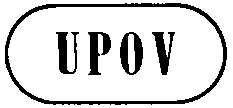 ETG/ABELI(proj.3)ORIGINAL:  EnglishDATE:  2015-08-03ETG/ABELI(proj.3)ORIGINAL:  EnglishDATE:  2015-08-03INTERNATIONAL UNION FOR THE PROTECTION OF NEW VARIETIES OF PLANTS INTERNATIONAL UNION FOR THE PROTECTION OF NEW VARIETIES OF PLANTS INTERNATIONAL UNION FOR THE PROTECTION OF NEW VARIETIES OF PLANTS INTERNATIONAL UNION FOR THE PROTECTION OF NEW VARIETIES OF PLANTS INTERNATIONAL UNION FOR THE PROTECTION OF NEW VARIETIES OF PLANTS GenevaGenevaGenevaGenevaGenevaDRAFTDRAFTDRAFT Abelia UPOV Code:  ABELI Abelia R. Br.*Alternative Names:*Alternative Names:*Alternative Names:*Alternative Names:*Alternative Names:*Botanical nameEnglishFrenchGermanSpanishAbelia R. Br.AbeliaAbeliaAbelieAbeliaThe purpose of these guidelines (“Test Guidelines”) is to elaborate the principles contained in the General Introduction (document TG/1/3), and its associated TGP documents, into detailed practical guidance for the harmonized examination of distinctness, uniformity and stability (DUS) and, in particular, to identify appropriate characteristics for the examination of DUS and production of harmonized variety descriptions.StateNotesmall3medium5large7StateNotevery small1very small to small2small3small to medium4medium5medium to large6large7large to very large8very large9EnglishfrançaisdeutschespañolExample Varieties Exemples Beispielssorten Variedades ejemploNote/ Nota1. (*) QL VG  (+) (a)Plant: persistence of foliagedeciduous1evergreenEdward Goucher22. (*) PQ VG  (+) (a)Plant: growth habitPlante : portPflanze: WuchsformPlanta: hábito de crecimientouprightdresséaufrechterguidoEdward Goucher1semi-uprightsemi-dresséhalbaufrechtsemierguidoMinaud2roundedGolden Panache3spreadingétalébreitwüchsigextendidoLynn43. (*) QN VG  (a)Plant: height in relation to widthPlante : hauteur par rapport à la largeurPflanze: Höhe im Verhältnis zur BreitePlanta: altura en relación con la anchurataller than broadplus haute que largehöher als breitmás alta que anchaEdward Goucher, Sherwood1as tall as broadaussi haute que largegleich hoch wie breittan alta como anchaGolden Panache2broader than tallplus large que hautebreiter als hochmás ancha que altaRupestri34. QN VG  (+) (a)Plant: densitysparse1sparse to medium2mediumEdward Goucher3medium to dense4denseGolden Panache5EnglishfrançaisdeutschespañolExample Varieties Exemples Beispielssorten Variedades ejemploNote/ Nota5. PQ VG  (a) (b)Stem: colorlight brown1dark brown2reddishEdward Goucher36. (*) QN VG  (a) (b)Young shoot: anthocyaninabsent or very weak1weak3medium5strong77. QN MG MS VG  (a) (c)Leaf blade: lengthLimbe : longueurBlattspreite: LängeLimbo:  longitudshortGolden Panache, Lynn3mediumEdward Goucher5long78. QN MG MS VG  (a) (c)Leaf blade: widthLimbe : largeurBlattspreite: BreiteLimbo:  anchuranarrowGolden Panache, Lynn3mediumEdward Goucher5broad7EnglishfrançaisdeutschespañolExample Varieties Exemples Beispielssorten Variedades ejemploNote/ Nota9. (*) QN MG VG  (a) (d)Leaf blade: ratio length/widthLimbe : rapport longueur/largeurBlattspreite: Verhältnis Länge/BreiteLimbo:  relación longitud/anchuravery low1low2medium3high4very high510. (*) PQ VG  (a) (c) (d)Leaf blade: shapeLimbe : formeBlattspreite: FormLimbo: formatriangular1ovate2elliptic3obovate4lanceolate511. (*) PQ VG  (+) (a) (c)Leaf blade: main color on upper sideRHS Colour Chart (indicate reference number)12. (*) PQ VG  (a) (c)Leaf blade: secondary colorLimbe : couleur secondaireBlattspreite: SekundärfarbeLimbo:  color secundarioRHS Colour Chart (indicate reference number)13. (*) PQ VG  (+) (a) (c)Leaf blade: distribution of secondary colorLimbe : répartition de la couleur secondaireBlattspreite: Verteilung der SekundärfarbeLimbo: distribución del color secundarionone1on margin only2broad margin3central zone4irregular5EnglishfrançaisdeutschespañolExample Varieties Exemples Beispielssorten Variedades ejemploNote/ Nota14. (*) PQ VG  (+) (a) (c)Leaf blade: tertiary colorwhite1green2yellow3pink4red515. QN VG  (a) (c)Leaf blade: distribution of tertiary colornone1on margin only2irregular316. QN VG  (a) (c)Leaf blade: undulationabsent or very weak1weak2medium3strong417. (*) QN VG  (a) (c)Leaf blade: glossinessabsent or weakPanaché1mediumEdward Goucher2strongSnowdrift3EnglishfrançaisdeutschespañolExample Varieties Exemples Beispielssorten Variedades ejemploNote/ Nota18. QN VG  (+) (a) (c)Leaf blade: blisteringLimbe : cloqûreBlattspreite: BlasigkeitLimbo: abullonadoabsent1present919. (*) PQ VG  (a)Calyx lobes: colorpinkish white1light pinkGold Spot2orange pink3reddishEdward Goucher4greenish520. (*) QN MG VG  (a)Calyx lobes: numberonly twoEdward Goucher1only fourFrancis Mason2only five3two to fiveMinaud421. QN VG  (+) (a)Calyx lobes: widthnarrow1medium2broadLynn3EnglishfrançaisdeutschespañolExample Varieties Exemples Beispielssorten Variedades ejemploNote/ Nota22. (*) PQ VG  (a)Flower bud: colorRHS Colour Chart (indicate reference number)23. (*) QN VG  (+) (a)Corolla lobe: attitude of upper parterect1semi-erectEdward Goucher2horizontal324. QN MG VG  (a) (e)Corolla: lengthCorolle: longueurKrone: LängeCorola: longitudvery short1shortPanaché3mediumMinaud5long7very longLynn925. QN MG VG  (a) (e) (f)Corolla: diameterCorolle : diamètreKrone: DurchmesserCorola: diámetronarrowPanaché1mediumMinaud2broadLynn326. (*) PQ VG  (a) (f)Corolla lobe: main color of inner sideLobe de la corolle : couleur principale de la face interneKronlappen: Hauptfarbe der InnenseiteLóbulo de la corola:  color principal de la cara internaRHS Colour Chart (indicate reference number)EnglishfrançaisdeutschespañolExample Varieties Exemples Beispielssorten Variedades ejemploNote/ Nota27. (*) PQ VG  (a)Corolla lobe: main color of outer sideRHS Colour Chart (indicate reference number)28. (*) QN VG  (a)Corolla tube: lengthTube de la corolle : longueurKronenröhre: LängeTubo de la corola: longitudshort1mediumKaleidoscope2long329. (*) QL VG  (+) (a)Corolla throat: blotchesabsentSherwood1presentMinduo1930. QN VG  (a)Corolla throat: hairinessabsent or sparseSherwood1mediumMinduo12dense331. (*) QN VG  (a)Stigma: position in relation to anthersStigmate : position par rapport aux anthèresNarbe: Stellung im Vergleich zu den AntherenEstigma:  posición en relación con las anterasbelow1same levelMinaud2aboveMinduo13EnglishfrançaisdeutschespañolExample Varieties Exemples Beispielssorten Variedades ejemploNote/ Nota32. (*) PQ VG  (a)Anther: colorAnthère : couleurAnthere: FarbeAntera:  colorwhiteMinaud1yellowishMinduo12light purple333. QN VG  (a)Flower: fragranceFleur: parfumBlüte: DuftFlor: fraganciaabsent or weakMinaud1mediumSherwood2strong334. (*) QN MG  (+) (a)Time of beginning of floweringÉpoque de début de floraisonZeitpunkt des BlühbeginnsÉpoca del comienzo de la floraciónearly3mediumMinaud5lateGolden Panache735. (*) QN VG  (a)Plant: floriferousnessPlante : floribonditéPflanze: BlütenreichhaltigkeitPlanta: capacidad floríferasparseLynn3mediumMinduo15denseFrancis Mason7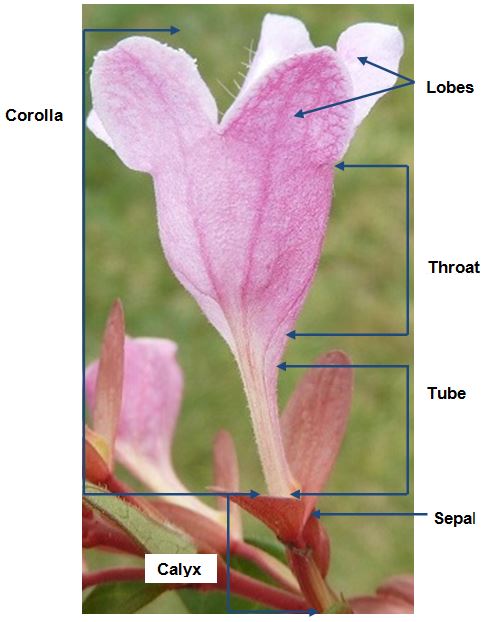 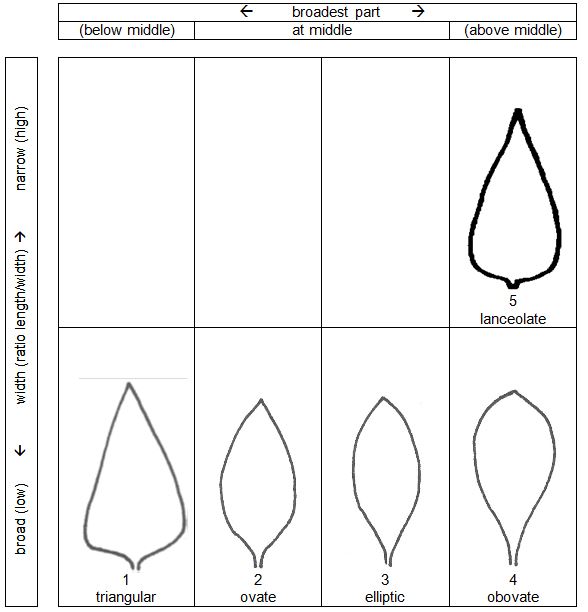 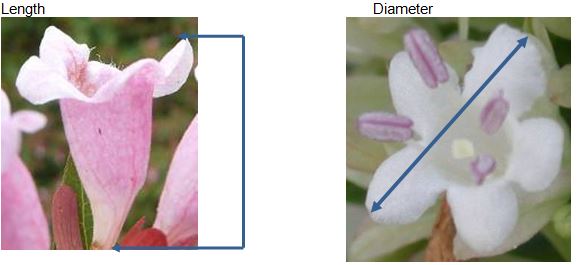 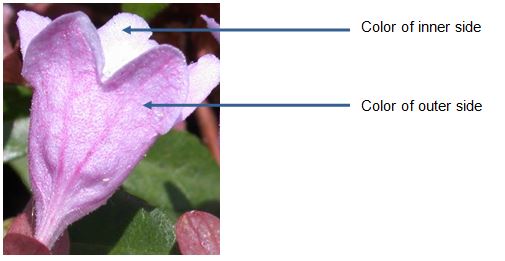 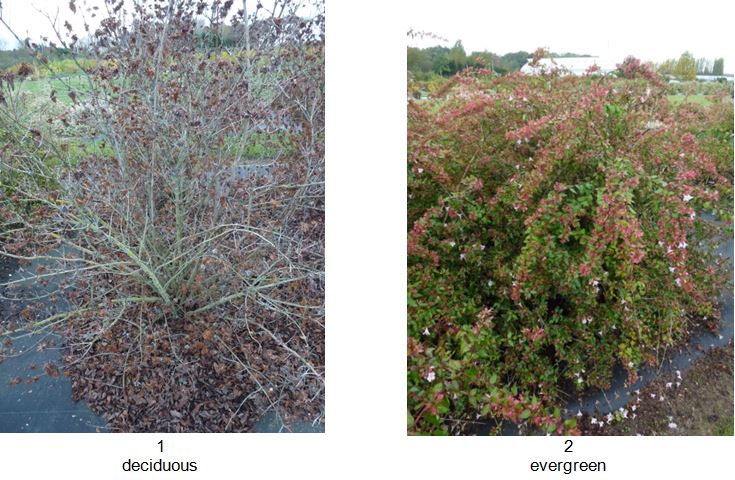 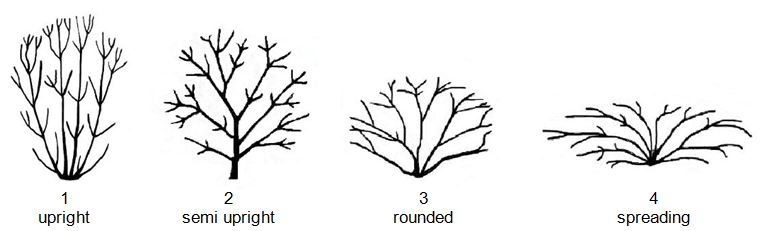 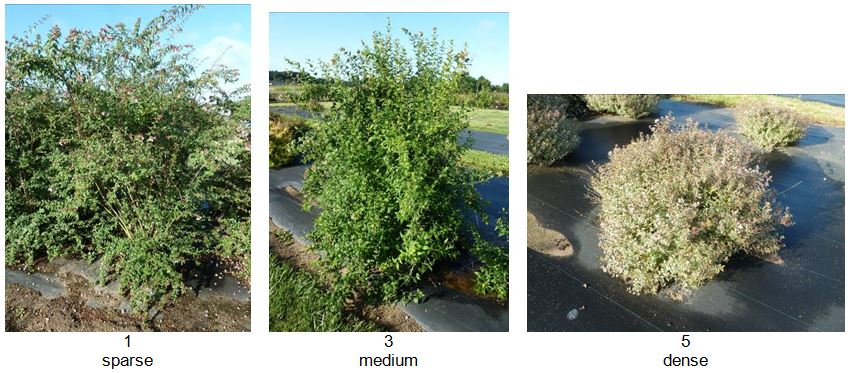 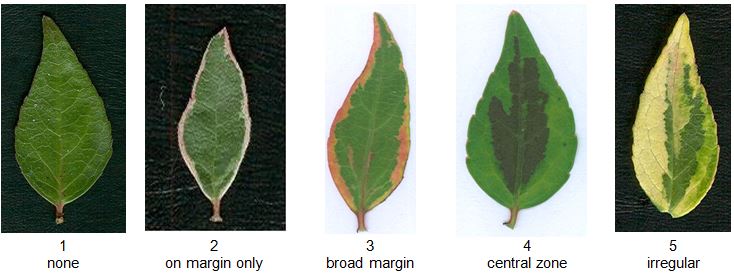 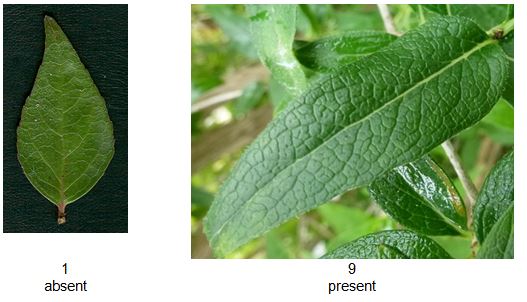 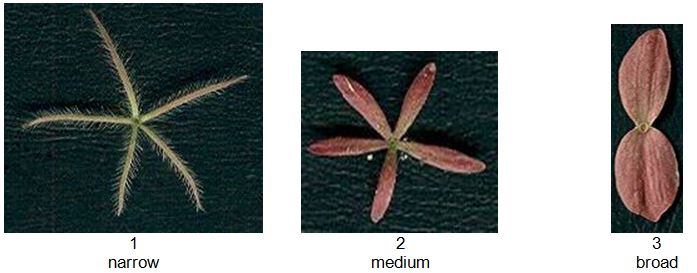 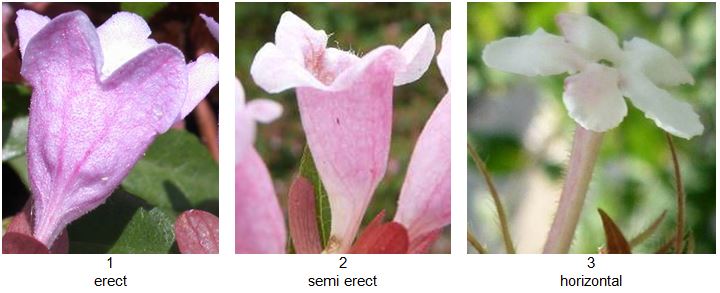 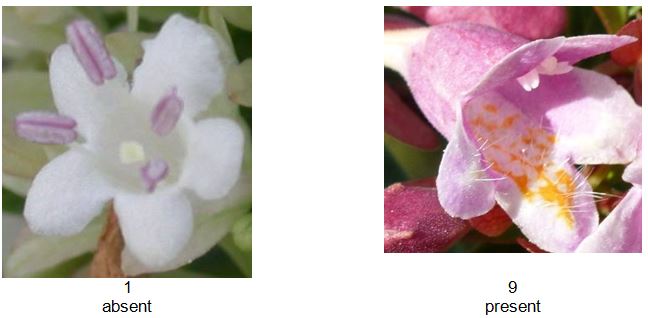 TECHNICAL QUESTIONNAIRETECHNICAL QUESTIONNAIREPage {x} of {y}Reference Number:Reference Number:Application date:Application date:(not to be filled in by the applicant)(not to be filled in by the applicant)TECHNICAL QUESTIONNAIREto be completed in connection with an application for plant breeders’ rightsTECHNICAL QUESTIONNAIREto be completed in connection with an application for plant breeders’ rightsTECHNICAL QUESTIONNAIREto be completed in connection with an application for plant breeders’ rightsTECHNICAL QUESTIONNAIREto be completed in connection with an application for plant breeders’ rightsTECHNICAL QUESTIONNAIREto be completed in connection with an application for plant breeders’ rights1.	Subject of the Technical Questionnaire1.	Subject of the Technical Questionnaire1.	Subject of the Technical Questionnaire1.	Subject of the Technical Questionnaire1.	Subject of the Technical Questionnaire1.1.1Botanical NameAbelia R. Br.Abelia R. Br.1.1.2Common NameAbeliaAbelia1.1.3Species2.	Applicant2.	Applicant2.	ApplicantNameAddressTelephone No.Fax No.E-mail addressBreeder (if different from applicant)Breeder (if different from applicant)3.	Proposed denomination and breeder’s reference3.	Proposed denomination and breeder’s reference3.	Proposed denomination and breeder’s referenceProposed denomination	(if available)Breeder’s referenceTECHNICAL QUESTIONNAIRETECHNICAL QUESTIONNAIREPage {x} of {y}Reference Number:Reference Number:4.	Information on the breeding scheme and propagation of the variety 	4.1 	Breeding schemeVariety resulting from:4.1.1	Crossing(a)	controlled cross	[    ]	(please state parent varieties)(b)	partially known cross	[    ]	(please state known parent variety(ies))(c)	unknown cross	[    ]4.1.2	Mutation	[    ](please state parent variety) 	4.1.3	Discovery and development	[    ](please state where and when discovered and how developed)4.1.4	Other	[    ](please provide details)4.	Information on the breeding scheme and propagation of the variety 	4.1 	Breeding schemeVariety resulting from:4.1.1	Crossing(a)	controlled cross	[    ]	(please state parent varieties)(b)	partially known cross	[    ]	(please state known parent variety(ies))(c)	unknown cross	[    ]4.1.2	Mutation	[    ](please state parent variety) 	4.1.3	Discovery and development	[    ](please state where and when discovered and how developed)4.1.4	Other	[    ](please provide details)4.	Information on the breeding scheme and propagation of the variety 	4.1 	Breeding schemeVariety resulting from:4.1.1	Crossing(a)	controlled cross	[    ]	(please state parent varieties)(b)	partially known cross	[    ]	(please state known parent variety(ies))(c)	unknown cross	[    ]4.1.2	Mutation	[    ](please state parent variety) 	4.1.3	Discovery and development	[    ](please state where and when discovered and how developed)4.1.4	Other	[    ](please provide details)4.	Information on the breeding scheme and propagation of the variety 	4.1 	Breeding schemeVariety resulting from:4.1.1	Crossing(a)	controlled cross	[    ]	(please state parent varieties)(b)	partially known cross	[    ]	(please state known parent variety(ies))(c)	unknown cross	[    ]4.1.2	Mutation	[    ](please state parent variety) 	4.1.3	Discovery and development	[    ](please state where and when discovered and how developed)4.1.4	Other	[    ](please provide details)4.	Information on the breeding scheme and propagation of the variety 	4.1 	Breeding schemeVariety resulting from:4.1.1	Crossing(a)	controlled cross	[    ]	(please state parent varieties)(b)	partially known cross	[    ]	(please state known parent variety(ies))(c)	unknown cross	[    ]4.1.2	Mutation	[    ](please state parent variety) 	4.1.3	Discovery and development	[    ](please state where and when discovered and how developed)4.1.4	Other	[    ](please provide details)4.2	Method of propagating the variety4.2.1      Vegetative propagation(a)	cuttings	[   ](b)	in vitro propagation	[   ](c)	Other (state method)	[   ]..................................................................................................................................................:                                                                                                                                                ::                                                                                                                                                ::................................................................................................................................................:4.2.2       Other	[   ]              (please provide details)..................................................................................................................................................:                                                                                                                                                ::                                                                                                                                                ::................................................................................................................................................:5.	Characteristics of the variety to be indicated (the number in brackets refers to the corresponding characteristic in Test Guidelines;  please mark the note which best corresponds).5.	Characteristics of the variety to be indicated (the number in brackets refers to the corresponding characteristic in Test Guidelines;  please mark the note which best corresponds).5.	Characteristics of the variety to be indicated (the number in brackets refers to the corresponding characteristic in Test Guidelines;  please mark the note which best corresponds).5.	Characteristics of the variety to be indicated (the number in brackets refers to the corresponding characteristic in Test Guidelines;  please mark the note which best corresponds).CharacteristicsExample VarietiesNote5.1 (1)Plant: persistence of foliagedeciduous1[ ]evergreenEdward Goucher2[ ]5.2 (2)Plant: growth habituprightEdward Goucher1[ ]semi-uprightMinaud2[ ]roundedGolden Panache3[ ]spreadingLynn4[ ]5.3 (3)Plant: height in relation to widthtaller than broadEdward Goucher, Sherwood1[ ]as tall as broadGolden Panache2[ ]broader than tallRupestri3[ ]5.4 (4)Plant: densitysparse1[ ]sparse to medium2[ ]mediumEdward Goucher3[ ]medium to dense4[ ]denseGolden Panache5[ ]5.5 (11)Leaf blade: main color on upper sideRHS Colour Chart (indicate reference number)green1[ ]yellow green2[ ]grey green3[ ]purple green4[ ]5.6 (12)Leaf blade: secondary colorRHS Colour Chart (indicate reference number)white1[ ]pinkish white2[ ]yellow3[ ]yellow red4[ ]5.7 (19)Calyx lobes: colorpinkish white1[ ]light pinkGold Spot2[ ]orange pink3[ ]reddishEdward Goucher4[ ]greenish5[ ]5.8 (27)Corolla lobe: main color of outer sideRHS Colour Chart (indicate reference number)white1[ ]pink2[ ]violet pink3[ ]6.	Similar varieties and differences from these varieties Please use the following table and box for comments to provide information on how your candidate variety differs from the variety (or varieties) which, to the best of your knowledge, is (or are) most similar.  This information may help the examination authority to conduct its examination of distinctness in a more efficient way.6.	Similar varieties and differences from these varieties Please use the following table and box for comments to provide information on how your candidate variety differs from the variety (or varieties) which, to the best of your knowledge, is (or are) most similar.  This information may help the examination authority to conduct its examination of distinctness in a more efficient way.6.	Similar varieties and differences from these varieties Please use the following table and box for comments to provide information on how your candidate variety differs from the variety (or varieties) which, to the best of your knowledge, is (or are) most similar.  This information may help the examination authority to conduct its examination of distinctness in a more efficient way.6.	Similar varieties and differences from these varieties Please use the following table and box for comments to provide information on how your candidate variety differs from the variety (or varieties) which, to the best of your knowledge, is (or are) most similar.  This information may help the examination authority to conduct its examination of distinctness in a more efficient way.Denomination(s) of variety(ies) similar to your candidate varietyCharacteristic(s) in which your candidate variety differs from the similar variety(ies)Describe the expression of the characteristic(s) for the similar variety(ies)Describe the expression of the characteristic(s) for your candidate varietyExampleLeaf blade:  main color of upper sidegreenyellow greenComments: Comments: Comments: Comments: 7.	Additional information which may help in the examination of the variety7.1	In addition to the information provided in sections 5 and 6, are there any additional characteristics which may help to distinguish the variety?	Yes	[   ]	No	[   ](If yes, please provide details)7.2	Are there any special conditions for growing the variety or conducting the examination?	Yes	[   ]	No	[   ](If yes, please provide details) 7.3	Other information7.4	A representative color photograph of the variety displaying its main distinguishing feature(s), should accompany the Technical Questionnaire.  The photograph will provide a visual illustration of the candidate variety which supplements the information provided in the Technical Questionnaire. The key points to consider when taking a photograph of the candidate variety are:Indication of the date and geographic locationCorrect labeling (breeder’s reference)Good quality printed photograph (minimum 10 cm x 15 cm) and/or sufficient resolution electronic format version (minimum 960 x 1280 pixels)Further guidance on providing photographs with the Technical Questionnaire is available in document TGP/7 “Development of Test Guidelines”, Guidance Note 35 (http://www.upov.int/tgp/en/).[The link provided may be deleted by members of the Union when developing authorities’ own test guidelines.]7.	Additional information which may help in the examination of the variety7.1	In addition to the information provided in sections 5 and 6, are there any additional characteristics which may help to distinguish the variety?	Yes	[   ]	No	[   ](If yes, please provide details)7.2	Are there any special conditions for growing the variety or conducting the examination?	Yes	[   ]	No	[   ](If yes, please provide details) 7.3	Other information7.4	A representative color photograph of the variety displaying its main distinguishing feature(s), should accompany the Technical Questionnaire.  The photograph will provide a visual illustration of the candidate variety which supplements the information provided in the Technical Questionnaire. The key points to consider when taking a photograph of the candidate variety are:Indication of the date and geographic locationCorrect labeling (breeder’s reference)Good quality printed photograph (minimum 10 cm x 15 cm) and/or sufficient resolution electronic format version (minimum 960 x 1280 pixels)Further guidance on providing photographs with the Technical Questionnaire is available in document TGP/7 “Development of Test Guidelines”, Guidance Note 35 (http://www.upov.int/tgp/en/).[The link provided may be deleted by members of the Union when developing authorities’ own test guidelines.]7.	Additional information which may help in the examination of the variety7.1	In addition to the information provided in sections 5 and 6, are there any additional characteristics which may help to distinguish the variety?	Yes	[   ]	No	[   ](If yes, please provide details)7.2	Are there any special conditions for growing the variety or conducting the examination?	Yes	[   ]	No	[   ](If yes, please provide details) 7.3	Other information7.4	A representative color photograph of the variety displaying its main distinguishing feature(s), should accompany the Technical Questionnaire.  The photograph will provide a visual illustration of the candidate variety which supplements the information provided in the Technical Questionnaire. The key points to consider when taking a photograph of the candidate variety are:Indication of the date and geographic locationCorrect labeling (breeder’s reference)Good quality printed photograph (minimum 10 cm x 15 cm) and/or sufficient resolution electronic format version (minimum 960 x 1280 pixels)Further guidance on providing photographs with the Technical Questionnaire is available in document TGP/7 “Development of Test Guidelines”, Guidance Note 35 (http://www.upov.int/tgp/en/).[The link provided may be deleted by members of the Union when developing authorities’ own test guidelines.]7.	Additional information which may help in the examination of the variety7.1	In addition to the information provided in sections 5 and 6, are there any additional characteristics which may help to distinguish the variety?	Yes	[   ]	No	[   ](If yes, please provide details)7.2	Are there any special conditions for growing the variety or conducting the examination?	Yes	[   ]	No	[   ](If yes, please provide details) 7.3	Other information7.4	A representative color photograph of the variety displaying its main distinguishing feature(s), should accompany the Technical Questionnaire.  The photograph will provide a visual illustration of the candidate variety which supplements the information provided in the Technical Questionnaire. The key points to consider when taking a photograph of the candidate variety are:Indication of the date and geographic locationCorrect labeling (breeder’s reference)Good quality printed photograph (minimum 10 cm x 15 cm) and/or sufficient resolution electronic format version (minimum 960 x 1280 pixels)Further guidance on providing photographs with the Technical Questionnaire is available in document TGP/7 “Development of Test Guidelines”, Guidance Note 35 (http://www.upov.int/tgp/en/).[The link provided may be deleted by members of the Union when developing authorities’ own test guidelines.]8.	Authorization for release	(a)	Does the variety require prior authorization for release under legislation concerning the protection of the environment, human and animal health?		Yes	[   ]	No	[   ]	(b)	Has such authorization been obtained?		Yes	[   ]	No	[   ]	If the answer to (b) is yes, please attach a copy of the authorization.8.	Authorization for release	(a)	Does the variety require prior authorization for release under legislation concerning the protection of the environment, human and animal health?		Yes	[   ]	No	[   ]	(b)	Has such authorization been obtained?		Yes	[   ]	No	[   ]	If the answer to (b) is yes, please attach a copy of the authorization.8.	Authorization for release	(a)	Does the variety require prior authorization for release under legislation concerning the protection of the environment, human and animal health?		Yes	[   ]	No	[   ]	(b)	Has such authorization been obtained?		Yes	[   ]	No	[   ]	If the answer to (b) is yes, please attach a copy of the authorization.8.	Authorization for release	(a)	Does the variety require prior authorization for release under legislation concerning the protection of the environment, human and animal health?		Yes	[   ]	No	[   ]	(b)	Has such authorization been obtained?		Yes	[   ]	No	[   ]	If the answer to (b) is yes, please attach a copy of the authorization.TECHNICAL QUESTIONNAIREPage {x} of {y}Reference Number:9. 	Information on plant material to be examined or submitted for examination9.1	The expression of a characteristic or several characteristics of a variety may be affected by factors, such as pests and disease, chemical treatment (e.g. growth retardants or pesticides), effects of tissue culture, different rootstocks, scions taken from different growth phases of a tree, etc.9.2	The plant material should not have undergone any treatment which would affect the expression of the characteristics of the variety, unless the competent authorities allow or request such treatment.  If the plant material has undergone such treatment, full details of the treatment must be given.  In this respect, please indicate below, to the best of your knowledge, if the plant material to be examined has been subjected to: (a)	Microorganisms (e.g. virus, bacteria, phytoplasma)	Yes  [   ]	No  [   ](b)	Chemical treatment (e.g. growth retardant, pesticide) 	Yes  [   ]	No  [   ](c)	Tissue culture	Yes  [   ]	No  [   ](d)	Other factors 	Yes  [   ]	No  [   ]Please provide details for where you have indicated “yes”.9. 	Information on plant material to be examined or submitted for examination9.1	The expression of a characteristic or several characteristics of a variety may be affected by factors, such as pests and disease, chemical treatment (e.g. growth retardants or pesticides), effects of tissue culture, different rootstocks, scions taken from different growth phases of a tree, etc.9.2	The plant material should not have undergone any treatment which would affect the expression of the characteristics of the variety, unless the competent authorities allow or request such treatment.  If the plant material has undergone such treatment, full details of the treatment must be given.  In this respect, please indicate below, to the best of your knowledge, if the plant material to be examined has been subjected to: (a)	Microorganisms (e.g. virus, bacteria, phytoplasma)	Yes  [   ]	No  [   ](b)	Chemical treatment (e.g. growth retardant, pesticide) 	Yes  [   ]	No  [   ](c)	Tissue culture	Yes  [   ]	No  [   ](d)	Other factors 	Yes  [   ]	No  [   ]Please provide details for where you have indicated “yes”.9. 	Information on plant material to be examined or submitted for examination9.1	The expression of a characteristic or several characteristics of a variety may be affected by factors, such as pests and disease, chemical treatment (e.g. growth retardants or pesticides), effects of tissue culture, different rootstocks, scions taken from different growth phases of a tree, etc.9.2	The plant material should not have undergone any treatment which would affect the expression of the characteristics of the variety, unless the competent authorities allow or request such treatment.  If the plant material has undergone such treatment, full details of the treatment must be given.  In this respect, please indicate below, to the best of your knowledge, if the plant material to be examined has been subjected to: (a)	Microorganisms (e.g. virus, bacteria, phytoplasma)	Yes  [   ]	No  [   ](b)	Chemical treatment (e.g. growth retardant, pesticide) 	Yes  [   ]	No  [   ](c)	Tissue culture	Yes  [   ]	No  [   ](d)	Other factors 	Yes  [   ]	No  [   ]Please provide details for where you have indicated “yes”.10.	I hereby declare that, to the best of my knowledge, the information provided in this form is correct:	Applicant’s nameSignature	Date10.	I hereby declare that, to the best of my knowledge, the information provided in this form is correct:	Applicant’s nameSignature	Date10.	I hereby declare that, to the best of my knowledge, the information provided in this form is correct:	Applicant’s nameSignature	Date